ESCUELA SUPERIOR POLITECNICA DEL LITORAL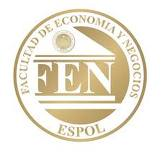 Facultad de Economía y NegociosTercera Evaluacion de Métodos Cuantitativos I. 
14 de Septiembre del 2011NOMBRE:…………………..………………………………………       PARALELO:….…Tema #1: 	(15 Pts.)Calcule los siguientes límites:Tema #2: 	(10 Pts.)Encontrar la constante “  ” , tal que la función sea continua en toda la recta realTema #3: 	(20 Pts.)Hallar Hallar y’, si y = Tema #4: 	(15 Pts.)Construya la gráfica de la función  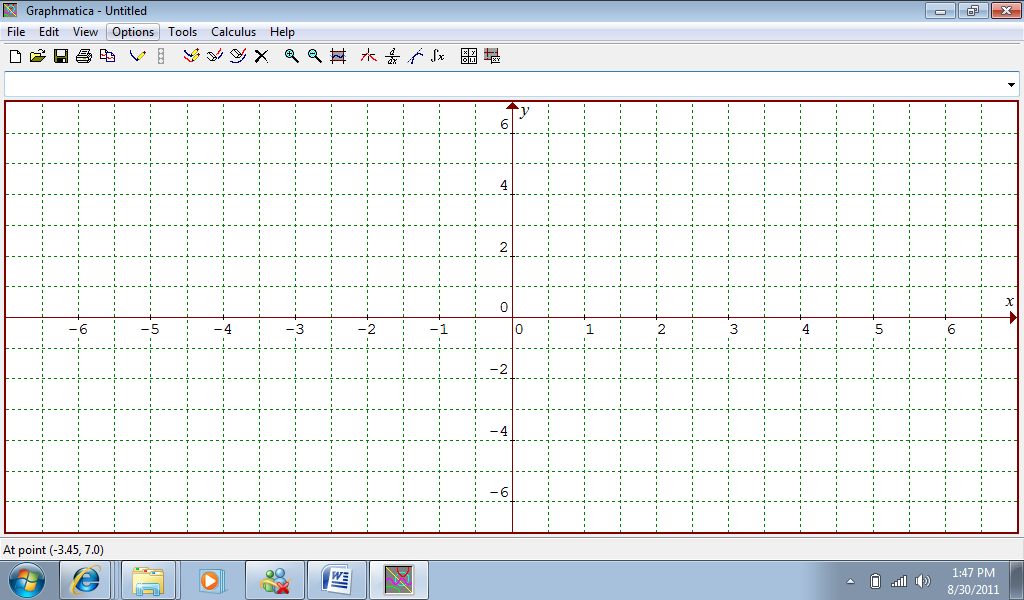 Tema #5: 	(10 Pts.)La utilidad U  al producir q unidades de un producto es:Por medio de diferenciales, encuentre el cambio aproximado en la utilidad, si el nivel de producción cambia de   a    unidades.Encuentre el cambio real.Tema #6: 	(15 Pts.)Dada la expresión    ,  Encontrar   :Tema #7: 	(15 Pts.)Dada la Función    sujeta a la restricción    , determinar la función Langragiana y los máximos o mínimos en caso de existir.